Publicado en Madrid el 30/11/2022 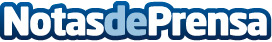 KIA se convierte en la 1ª empresa de automoción en obtener el certificado AENOR de Experiencia de ClienteHa recibido el Certificado de Excelencia en el Servicio, conforme a la norma UNE- CEN/TS 16880:2015, y el Certificado de Gestión de la Calidad ISO 9001Datos de contacto:Ignacio Villegas+34 91 579 64 66Nota de prensa publicada en: https://www.notasdeprensa.es/kia-se-convierte-en-la-1-empresa-de-automocion_1 Categorias: Internacional Nacional Automovilismo Marketing Recursos humanos Industria Automotriz http://www.notasdeprensa.es